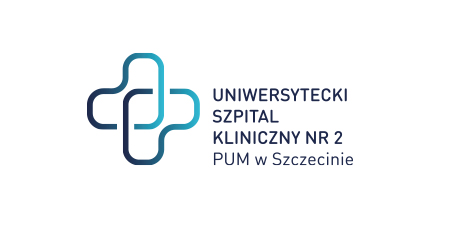  al. Powstańców Wielkopolskich 72 70-111 Szczecin									                           Szczecin, dnia 27.03.2024Znak Sprawy: ZP/220/14/24                            Dotyczy: dostawy produktów leczniczych stosowanych w programach lekowych i chemioterapii na potrzeby Klinik USK-2 PUMMODYFIKACJA SWZ nr 1W Rozdziale III  pkt. 1  dopisuje się ppkt.  1.6 o następującej treści:W przypadku gdy oferowany produkt  został wycofany z produkcji bądź jest tymczasowo niedostępny i nie jest znany termin wznowienia produkcji, wycenę pozycji podaje tylko ten Wykonawca, który posiada zapas wystarczający na cały okres realizacji umowy. Pozostali Wykonawcy w formularzu cen jednostkowych w pozycji, w której widnieje produkt wycofany z produkcji bądź produkt tymczasowo niedostępny podają adnotację o wycofaniu produktu z produkcji bądź jego czasowej niedostępności.  Do porównania ofert Zamawiający nie będzie uwzględniał wartości pozycji produktów wycofanych lub czasowo niedostępnych, tj. ograniczy przedmiot zamówienia o produkty wycofane z produkcji bądź czasowo niedostępne, chyba, że zostaną wycenione przez wszystkich uczestników postępowania na danym zadaniu.W Rozdziale III  pkt. 4 (Przedmiotowe środki dowodowe) dopisuje się ppkt.  2)  o następującej treści:Zamawiający wymaga złożenia wraz z ofertą 2- Pismo producenta w przypadku, jeżeli żądany przez Zamawiającego lek nie jest już produkowany lub jest jego tymczasowy brak dostępności na rynku farmaceutycznym  a nie ma innego leku równoważnego, którym można byłoby go zastąpić.W Rozdziale XII  pkt. 1.2 oraz  2.1  (SPOSÓB ORAZ TERMIN SKŁADANIA I OTWARCIA OFERT) otrzymuje nowe brzmienie:1.2.	Termin składania ofert upływa w dniu 10.04.2024 roku o godz. 10:00.2.1.	 Otwarcie ofert nastąpi dnia 10.04.2024 roku o godz. 10:30 za pośrednictwem Platformy Zakupowej            https://platformazakupowa.pl/pn/spsk2_szczecinW Rozdziale XVIII (PROJEKTOWANE POSTANOWIENIA UMOWY W SPRAWIE ZAMÓWIENIA PUBLICZNEGO, KTÓRE ZOSTANĄ WPROWADZONE DO UMOWY W SRAWIE ZAMÓWIENIA PUBLICZNEGO)  zmianie ulega treść § 5 ust. 1, który otrzymuje nowe brzmienie:§ 5Wykonawca zobowiązany jest dostarczać  leki  posiadające okres przydatności  do użycia wynoszący nie mniej niż 12 miesięcy licząc od daty ich dostarczenia do siedziby Zamawiającego w zakresie zadań nr 1-3, 5-30  6  miesięcy licząc od daty ich dostarczenia do siedziby Zamawiającego w zakresie zadania nr 4        z zastrzeżeniem ust.2.Dopuszcza się możliwość dostarczenia leków z krótszym terminem ważności niż określony w ust 1 tylko po uprzednim uzyskaniu pisemnej zgody Zamawiającego. Osobą uprawnioną do składania pisemnego oświadczenia o wyrażeniu zgody  na krótszy okres przydatności leku  do użycia jest  Kierownik Apteki Zamawiającego.  Z poważaniem PODPIS W ORYGINALEDYREKTOR   Sprawę prowadzi: Wioletta Sybal T: 91 466-10-88E: w.sybal@usk2.szczecin.pl 